Portrait de LecteurJe m’appelle 								J’ai 				 ansJe suis en sixième 		Pour moi la lecture c’est 					En tant que lecteur je suis															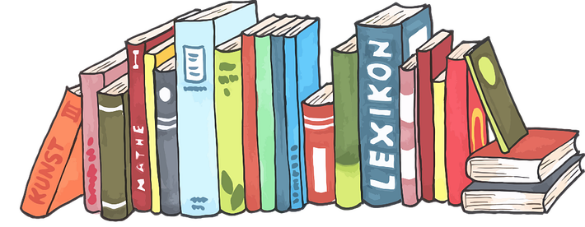 J’ai choisi de lire 							Il s’agit 									Ce livre a été écrit par 					Portrait de LecteurJe m’appelle 								J’ai 				 ansJe suis en sixième 		Pour moi la lecture c’est 					En tant que lecteur je suis															J’ai choisi de lire 							Il s’agit 									Ce livre a été écrit par 					